			Lesní království 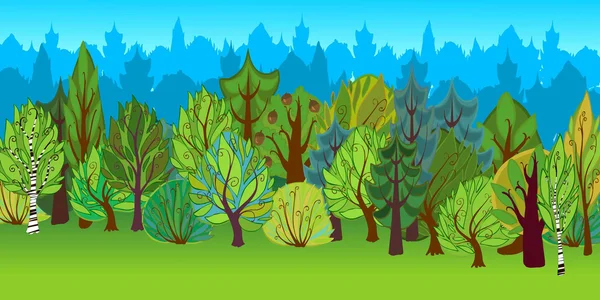 26.9 – 7.10. 2022- Poslech lesní pohádky 	- Práce s obrázky, rozhovor na téma les- jak se chováme, co o něm víme, zvířátka a plody- Písnička: "Hádaly se houby", "Já do lesa nepojedu" - Básnička s pohybem: "Jak roste houba"  - Básnička – "Dnes do lesa půjdeme"  - Cvičení s lístečky - Pohybové hry:" Na vichr", " Na veverky", " Na myslivce" - Smyslová hra: poznej přírodninu, zvuky lesa - VV: Frotáž listů (Frotáž kmenů), výroba ježečka – práce s papírem a lepidlem - Pracovní listy: St.d. grafomotorika les , ml.d. omalovánka  co nás čeká :V pátek 30.9. pojedeme s dětmi do lesa nad vlakové nádražíV pondělí 3.10 jdeme do tělocvičnyV úterý 4.10. nás navštíví p. myslivec 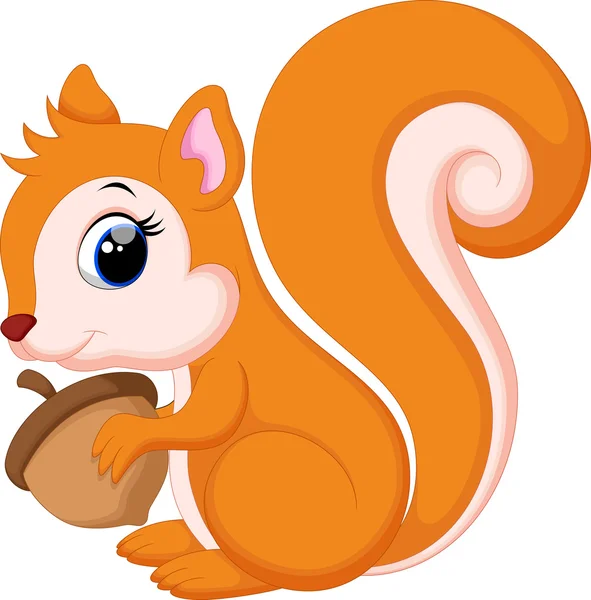 